EUROPEAN COMMISSION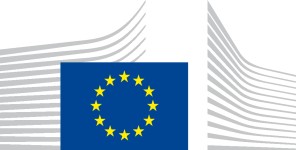 Directorate-General for Education, Youth, Sport and CultureSubject:   Brexit – Continuation of Erasmus+ and the European Solidarity Corps andImplementation of Contingency MeasuresThe European Council decided1  on 11 April 2019, in agreement with the United Kingdom, to extend further the period under Article 50(3) TEU until 31 October 2019.2 It follows that the United Kingdom remains a Member State until 31 October 2019, with all rights and obligations. We would like to remind National Agencies that this also means that the United Kingdom continues to participate fully in the Erasmus+ programme and the Solidarity Corps.Furthermore, in case the Withdrawal Agreement3  is ratified before 31 October 2019, the UnitedKingdom will continue to be eligible under the Erasmus+ programme and the Solidarity Corps.In  case  the  United  Kingdom  withdraws  from  the  Union  without  a  withdrawal  agreement,  the Erasmus+ contingency Regulation4 establishes that Key Action 1 mobilities that are ongoing when the UK withdraws from the EU do not have to be interrupted, even in the no deal scenario. The Regulation applies to mobility activities starting at the latest on the date of withdrawal (31 October2019) and which take place in the United Kingdom or involve entities or participants from the United Kingdom. The Regulation is already in force, but will only apply if the United Kingdom leaves the Union without a withdrawal agreement. In that case, it will apply to all National Agencies and beneficiaries from the date following that on which the Treaties cease to apply to and in the United Kingdom, i.e. from 1 November 2019.This means that the future withdrawal of the United Kingdom cannot be invoked as a justification to cancel a Key Action 1 mobility started (or planned to be started) while the United Kingdom is still aMember State. Please communicate this clearly to beneficiaries so that they are fully aware of the legal1 European Council Decision (EU) 2019/584 taken in agreement with the United Kingdom of 11 April 2019 extending the period under Article 50(3) TEU, OJ L 101, 11.4.2019, p. 1–32 Without prejudice to earlier ratification of the Withdrawal Agreement by the UK, or unanimous decision by the Council toextend this period.3 Agreement on the withdrawal of the United Kingdom of Great Britain and Northern Ireland from the European Union and the European Atomic Energy Community, OJ, C 144I, 25.4.2019, p. 1.4  Regulation (EU) 2019/499 of the European Parliament and of the Council of 25 March 2019 laying down provisions for the continuation of ongoing learning mobility activities under the Erasmus+ programme.Commission européenne/Europese Commissie, 1049 Bruxelles/Brussel, BELGIQUE/BELGIË - Tel. +32 22991111 http://ec.europa.eu/dgs/education_culturerequirement to continue grant payments to participants involved in learning mobility activities which take place in the United Kingdom or involve entities or participants from the United Kingdom and which have started (or are planned to start) by  the withdrawal date.You can continue to monitor events closely from the Brexit FAQs on our website as new information becomes available.  Electronically signed on 29/05/2019 10:04 (UTC+02) in accordance with article 4.2 (Validity of electronic documents) of Commission Decision 2004/563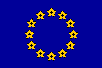 